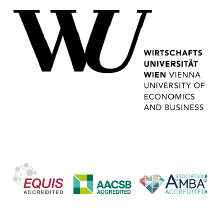 Employer’s confirmationCompany details Company details Company name:Contact details of contact person in company:First and last name, e-mail address, telephone number Address: Street name , postal code, cityCountry:Internship informationInternship informationInternship informationInternship informationStarting date (dd/mm/yyyy):Ending date (dd/mm/yyyy):Number of weeks:Working hours per week: Job description and tasks during the internship:Job description and tasks during the internship:Job description and tasks during the internship:Job description and tasks during the internship:Data of InternData of InternLast Name:First name:Student ID Number:Bachelor’s Program:Home country:IBW students: please note that you may not complete your internship in your home country.DateSignature of employer